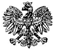 Zgierz, dn. 29.04.2021 r.ZP.272.6.2021.RF/13ZAWIADOMIENIE O WYBORZE OFERTY 	Na podstawie art. 253 ust. 1 ustawy z dnia 11 września 2019 r., – Prawo zamówień publicznych                                              (tj. Dz. U. z 2019 r., poz. 2019 ze zm. – dalej zwana Ustawą) Powiat Zgierski reprezentowany przez Zarząd Powiatu Zgierskiego (zwany dalej Zamawiającym) zawiadamia, że dokonał wyboru oferty najkorzystniejszej złożonej                                       w postępowaniu  o udzielenie zamówienia publicznego prowadzonego w trybie podstawowym, wariant II, pn.:REMONTY CZĄSTKOWE NAWIERZCHNI BITUMICZNYCH PRZY UŻYCIU EMULSJI ASFALTOWEJ I GRYSÓW NA DROGACH POWIATOWYCH NA TERENIE CAŁEGO POWIATU
ZP.272.6.20211. Zamówienie zostało podzielone na trzy części, w ramach danej części ocenie podlegały następujące oferty:1)  Część Nr 1 - „Zadanie Nr 1. Remont cząstkowy nawierzchni bitumicznych przy użyciu emulsji asfaltowej i grysów na  terenie miasta i gminy Aleksandrów Łódzki oraz gminy Parzęczew”Najkorzystniejszy bilans maksymalnej liczby przyznanych punktów w oparciu o ustalone kryteria otrzymała oferta 
złożona przez „ANDRO+” Roman Fijałkowski, ul. A. Fredry 43, 95-060 Brzeziny (zwany dalej Wykonawcą) i tym samym została ona wybrana przez Zamawiającego, jako oferta najkorzystniejsza w przedmiotowym postępowaniu, w ramach części Nr 1. Oferta Wykonawcy nie podlega odrzuceniu. Wykonawca nie podlega wykluczeniu z postępowania. Cena ofertowa brutto oferowana przez Wykonawcę służyła jedynie porównaniu złożonych ofert, w celu wyboru oferty najkorzystniejszej, w ramach części Nr 1. Umowa na realizację zamówienia publicznego zostanie zawarta do wysokości kwoty, jaką Zamawiający przeznaczył na realizację przedmiotu zamówienia w ramach części Nr 1 tj. 108 458,96 zł (słownie: sto osiem tysięcy czterysta pięćdziesiąt osiem złotych i 96/100) natomiast rozliczenia z Wykonawcą odbywać się będą na podstawie ceny jednostkowej brutto za 1 tonę mieszanki emulsji asfaltowej i grysów, wskazanej przez Wykonawcę                     w formularzu ofertowym oraz faktycznie zrealizowanego przez Wykonawcę zakresu prac.2)  Część Nr 2 - „Zadanie Nr 2. Remont cząstkowy nawierzchni bitumicznych przy użyciu emulsji asfaltowej                                      i grysów na terenie miasta i gminy Zgierz oraz gminy Ozorków”Najkorzystniejszy bilans maksymalnej liczby przyznanych punktów w oparciu o ustalone kryteria otrzymała oferta 
złożona przez „ANDRO+” Roman Fijałkowski, ul. A. Fredry 43, 95-060 Brzeziny (zwanym dalej Wykonawcą) i tym samym została ona wybrana przez Zamawiającego, jako oferta najkorzystniejsza w przedmiotowym postępowaniu,                      w ramach części Nr 2. Oferta Wykonawcy nie podlega odrzuceniu. Wykonawca nie podlega wykluczeniu z postępowania. Cena ofertowa brutto oferowana przez Wykonawcę służyła jedynie porównaniu złożonych ofert, w celu wyboru oferty najkorzystniejszej. Umowa na realizację zamówienia publicznego zostanie zawarta do wysokości kwoty, jaką Zamawiający przeznaczył na realizację przedmiotu zamówienia w ramach części Nr 2 tj. 168 170,03 zł (słownie: sto sześćdziesiąt osiem tysięcy sto siedemdziesiąt złotych i 03/100), natomiast rozliczenia z Wykonawcą odbywać się będą na podstawie ceny jednostkowej brutto za 1 tonę mieszanki emulsji asfaltowej i grysów, wskazanej przez Wykonawcę w formularzu ofertowym oraz faktycznie zrealizowanego przez Wykonawcę zakresu prac.3)  Część Nr 3 - „Zadanie Nr 3. Remont cząstkowy nawierzchni bitumicznych przy użyciu emulsji asfaltowej                  i grysów na terenie miasta i gminy Stryków oraz gminy Głowno”Najkorzystniejszy bilans maksymalnej liczby przyznanych punktów w oparciu o ustalone kryteria otrzymała oferta 
złożona przez „ANDRO+” Roman Fijałkowski, ul. A. Fredry 43, 95-060 Brzeziny (zwanym dalej Wykonawcą) i tym samym została ona wybrana przez Zamawiającego, jako oferta najkorzystniejsza w przedmiotowym postępowaniu, 
w ramach części Nr 3. Oferta Wykonawcy nie podlega odrzuceniu. Wykonawca nie podlega wykluczeniu                                         z postępowania.  Cena ofertowa brutto oferowana przez Wykonawcę służy jedynie porównaniu złożonych ofert, w celu wyboru oferty najkorzystniejszej. Umowa na realizację zamówienia publicznego zostanie zawarta do wysokości kwoty, jaką Zamawiający przeznaczył na realizację przedmiotu zamówienia w ramach części Nr 3 
tj. 73 371,01 zł (słownie: siedemdziesiąt trzy tysiące  trzysta siedemdziesiąt jeden złotych i 01/100), natomiast rozliczenia z Wykonawcą odbywać się będą na podstawie ceny jednostkowej brutto za 1 tonę mieszanki emulsji asfaltowej i grysów, wskazanej przez Wykonawcę w formularzu ofertowym oraz faktycznie zrealizowanego przez Wykonawcę zakresu prac.2. Zamawiający informuje o wykonawcach, których oferty zostały odrzucone podając uzasadnienie faktyczne i prawne -nie dotyczy.3. Zamawiający informuje, iż umowa na realizację przedmiotowego zamówienia publicznego (osobna dla każdej części zamówienia) może być zawarta w terminie nie krótszym niż 5 dni liczonych od dnia przesłania przedmiotowego zawiadomienia przy użyciu środków komunikacji elektronicznej. Osobą upoważnioną do kontaktu w celu zawarcia umowy jest Pani Renata Fandrych tel. 042 288 81 56, pok. 207 w godz. 8:00-15:00. 4. Przed zawarciem umowy Wykonawcy, których oferty zostały wybrane, jako najkorzystniejsze w przedmiotowym postępowaniu, są zobowiązani do wniesienia zabezpieczenia należytego wykonania umowy służącego pokryciu roszczeń z tytułu niewykonania lub nienależytego wykonania umowy w wysokości 5 % maksymalnej wartości nominalnej   zobowiązania Zamawiającego wynikającego z umowy tj.:dla części Nr 1  - 5 422,95 zł (słownie: pięć tysięcy czterysta dwadzieścia dwa złote i 95/100);dla części Nr 2  - 8 408,50 zł (słownie: osiem tysięcy czterysta osiem złotych i 50/100);dla części Nr 3  - 3 668,55 zł (słownie: trzy tysiące sześćset sześćdziesiąt osiem złotych i 55/100).Zasady wnoszenia zabezpieczenia należytego wykonania umowy i jego zwrotu określa Ustawa.POUCZENIEOd niezgodnej z przepisami Ustawy czynności Zamawiającego podjętej w postępowaniu o udzielenie zamówienia lub zaniechania czynności, do której Zamawiający jest zobowiązany na podstawie Ustawy Wykonawcy przysługują środki ochrony prawnej zgodnie z działem IX Ustawy.                                                                                            Zarząd Powiatu Zgierskiego                                                                                                                                                                                               ___________________________________________                                                                                                                                                                                                                         (podpis Kierownika Zamawiającego lub osoby upoważnionej)ZARZĄD  POWIATU  ZGIERSKIEGO95-100 Zgierz, ul. Sadowa 6atel. (42) 288 81 00,  fax (42) 719 08 16zarzad@powiat.zgierz.pl, www.powiat.zgierz.plNr ofertyNazwa i adres  WykonawcyCena bruttoCena bruttoCena jednostkowa za 1 tonę Termin wykonaniaTermin wykonaniaPunktacja otrzymana 
zgodnie z kryteriami określonymi w SIWZPunktacja otrzymana 
zgodnie z kryteriami określonymi w SIWZPunktacja otrzymana 
zgodnie z kryteriami określonymi w SIWZPunktacja otrzymana 
zgodnie z kryteriami określonymi w SIWZPunktacja otrzymana 
zgodnie z kryteriami określonymi w SIWZBilans przyznanych punktów Nr ofertyNazwa i adres  WykonawcyCena bruttoCena bruttoCena jednostkowa za 1 tonę Termin wykonaniaTermin wykonaniaCENA OFERTY60% waga udział w ocenie 60 pktCENA OFERTY60% waga udział w ocenie 60 pktTERMIN REALIZACJI40% waga udział w ocenie 40 pktTERMIN REALIZACJI40% waga udział w ocenie 40 pktTERMIN REALIZACJI40% waga udział w ocenie 40 pktBilans przyznanych punktów 1P.H.U. MACEJ Piotr Łuczak, ul. Sienkiewicza 21, 99-210 Uniejów79 024,00 zł79 024,00 zł449,00 zł2 dni robocze 2 dni robocze 58,02 pkt 58,02 pkt 40 pkt 40 pkt 40 pkt 98,02 pkt2P.U.H. „DOMAX” Arkadiusz Mika, ul. Grabińska 8, 42-283 Boronów108 240,00 zł108 240,00 zł615,00 zł2 dni robocze2 dni robocze42,36 pkt 42,36 pkt 40 pkt 40 pkt 40 pkt 82,36 pkt3MOTO-SKLEP Mariusz Kobus, Olszewo 2, 95-047 JeżówNie dotyczy - w ramach Zadania nr 1 nie złożono ofertyNie dotyczy - w ramach Zadania nr 1 nie złożono ofertyNie dotyczy - w ramach Zadania nr 1 nie złożono ofertyNie dotyczy - w ramach Zadania nr 1 nie złożono ofertyNie dotyczy - w ramach Zadania nr 1 nie złożono ofertyNie dotyczy - w ramach Zadania nr 1 nie złożono ofertyNie dotyczy - w ramach Zadania nr 1 nie złożono ofertyNie dotyczy - w ramach Zadania nr 1 nie złożono ofertyNie dotyczy - w ramach Zadania nr 1 nie złożono ofertyNie dotyczy - w ramach Zadania nr 1 nie złożono ofertyNie dotyczy - w ramach Zadania nr 1 nie złożono oferty4 Firma Transportowo-Handlowa „WOTEX” Wojciech Wacławski, Micin 12, 99-314 Krzyżanów 95 040,00 zł 95 040,00 zł540,00  zł2 dni robocze2 dni robocze48,24 pkt48,24 pkt40 pkt40 pkt40 pkt88,24 pkt5„ANDRO+” Roman Fijałkowski, ul. A. Fredry 43, 95-060 Brzeziny76 417,44 zł434,19 zł434,19 zł434,19 zł2 dni robocze2 dni robocze60,00 pkt60,00 pkt40 pkt100 pkt100 pktNr ofertyNazwa i adres  WykonawcyCena bruttoCena bruttoCena jednostkowa za 1 tonę Cena jednostkowa za 1 tonę Termin wykonaniaTermin wykonaniaPunktacja otrzymana 
zgodnie z kryteriami określonymi w SIWZPunktacja otrzymana 
zgodnie z kryteriami określonymi w SIWZPunktacja otrzymana 
zgodnie z kryteriami określonymi w SIWZBilans przyznanych punktów Nr ofertyNazwa i adres  WykonawcyCena bruttoCena bruttoCena jednostkowa za 1 tonę Cena jednostkowa za 1 tonę Termin wykonaniaTermin wykonaniaCENA OFERTY60% waga udział w ocenie 60 pktCENA OFERTY60% waga udział w ocenie 60 pktTERMIN REALIZACJI40% waga udział w ocenie 40 pktBilans przyznanych punktów 1P.H.U. MACEJ Piotr Łuczak, ul. Sienkiewicza 21, 99-210 UniejówNie dotyczy - w ramach Zadania nr 2 nie złożono ofertyNie dotyczy - w ramach Zadania nr 2 nie złożono ofertyNie dotyczy - w ramach Zadania nr 2 nie złożono ofertyNie dotyczy - w ramach Zadania nr 2 nie złożono ofertyNie dotyczy - w ramach Zadania nr 2 nie złożono ofertyNie dotyczy - w ramach Zadania nr 2 nie złożono ofertyNie dotyczy - w ramach Zadania nr 2 nie złożono ofertyNie dotyczy - w ramach Zadania nr 2 nie złożono ofertyNie dotyczy - w ramach Zadania nr 2 nie złożono ofertyNie dotyczy - w ramach Zadania nr 2 nie złożono oferty2P.U.H. „DOMAX” Arkadiusz Mika, ul. Grabińska 8, 42-283 Boronów167 895,00 zł167 895,00 zł615,00 zł615,00 zł2 dni robocze2 dni robocze42,36 pkt 42,36 pkt 40 pkt 82,36 pkt3MOTO-SKLEP Mariusz Kobus, Olszewo 2, 95-047 JeżówNie dotyczy - w ramach Zadania nr 2 nie złożono ofertyNie dotyczy - w ramach Zadania nr 2 nie złożono ofertyNie dotyczy - w ramach Zadania nr 2 nie złożono ofertyNie dotyczy - w ramach Zadania nr 2 nie złożono ofertyNie dotyczy - w ramach Zadania nr 2 nie złożono ofertyNie dotyczy - w ramach Zadania nr 2 nie złożono ofertyNie dotyczy - w ramach Zadania nr 2 nie złożono ofertyNie dotyczy - w ramach Zadania nr 2 nie złożono ofertyNie dotyczy - w ramach Zadania nr 2 nie złożono ofertyNie dotyczy - w ramach Zadania nr 2 nie złożono oferty4 Firma Transportowo-Handlowa „WOTEX” Wojciech Wacławski, Micin 12, 99-314 KrzyżanówNie dotyczy - w ramach Zadania nr 2 nie złożono ofertyNie dotyczy - w ramach Zadania nr 2 nie złożono ofertyNie dotyczy - w ramach Zadania nr 2 nie złożono ofertyNie dotyczy - w ramach Zadania nr 2 nie złożono ofertyNie dotyczy - w ramach Zadania nr 2 nie złożono ofertyNie dotyczy - w ramach Zadania nr 2 nie złożono ofertyNie dotyczy - w ramach Zadania nr 2 nie złożono ofertyNie dotyczy - w ramach Zadania nr 2 nie złożono ofertyNie dotyczy - w ramach Zadania nr 2 nie złożono ofertyNie dotyczy - w ramach Zadania nr 2 nie złożono oferty5„ANDRO+” Roman Fijałkowski, ul. A. Fredry 43, 95-060 Brzeziny118 533,87 zł434,19 zł434,19 zł2 dni robocze2 dni robocze60,00 pkt 60,00 pkt 40 pkt 40 pkt 100 pktNr ofertyNazwa i adres  WykonawcyCena bruttoCena jednostkowa za 1 tonę Termin wykonaniaPunktacja otrzymana 
zgodnie z kryteriami określonymi w SIWZPunktacja otrzymana 
zgodnie z kryteriami określonymi w SIWZBilans przyznanych punktów Nr ofertyNazwa i adres  WykonawcyCena bruttoCena jednostkowa za 1 tonę Termin wykonaniaCENA OFERTY60% waga udział w ocenie 60 pktTERMIN REALIZACJI40% waga udział w ocenie 40 pktBilans przyznanych punktów 1P.H.U. MACEJ Piotr Łuczak, ul. Sienkiewicza 21, 99-210 UniejówNie dotyczy - w ramach Zadania nr 3 nie złożono ofertyNie dotyczy - w ramach Zadania nr 3 nie złożono ofertyNie dotyczy - w ramach Zadania nr 3 nie złożono ofertyNie dotyczy - w ramach Zadania nr 3 nie złożono ofertyNie dotyczy - w ramach Zadania nr 3 nie złożono ofertyNie dotyczy - w ramach Zadania nr 3 nie złożono oferty2P.U.H. „DOMAX” Arkadiusz Mika, ul. Grabińska 8, 42-283 Boronów 73 185,00 zł615,00  zł2 dni robocze42,36 pkt40 pkt82,36 pkt3MOTO-SKLEP Mariusz Kobus, Olszewo 2, 95-047 Jeżów53 550,00 zł450,00 zł2 dni robocze57,89 pkt40 pkt97,89 pkt4 Firma Transportowo-Handlowa „WOTEX” Wojciech Wacławski, Micin 12, 99-314 Krzyżanów 61 768,14 zł519,06  zł2 dni robocze50,19 pkt40 pkt90,19 pkt5„ANDRO+” Roman Fijałkowski, ul. A. Fredry 43, 95-060 Brzeziny51 668,61 zł434,19 zł2 dni robocze60 pkt40 pkt100 pkt